АДМИНИСТРАЦИЯ РУДЬЕВСКОГО СЕЛЬСКОГО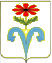 ПОСЕЛЕНИЯ ОТРАДНЕНСКОГО РАЙОНА ПОСТАНОВЛЕНИЕ от 25.01.2024 года 	 					                                   № 9с.РудьОб утверждении части территории Рудьевского сельского поселения Отрадненского района для реализации проектовместных инициатив в 2023 году	В соответствии с Федеральным законом от 20 июля 2020 года №236-ФЗ «О внесении изменений в Федеральный закон «Об общих принципах организации местного самоуправления в Российской Федерации», Федеральным законом от 20 июля 2020 года №216-ФЗ «О внесении изменений в бюджетный кодекс Российской Федерации», постановлением главы администрации (губернатора) Краснодарского Края от 6 февраля 2020 года №70 «О краевом конкурсе по отбору проектов местных инициатив» (в редакции от 30 марта 2021 года), решением Совета Рудьевского сельского поселения от 04.02.2021 года №100 «Об утверждении Положения о порядке выдвижения, внесения, обсуждения, рассмотрения инициативных проектов, а так же проведения их конкурсного отбора в Рудьевском сельском поселении Отрадненского района», уставом Рудьевского сельского поселения Отрадненского района,                       п о с т а н о в л я ю:Утвердить часть территории Рудьевского сельского поселения Отрадненского района для реализации проектов местных инициатив в 2024 году:- село Рудь Рудьевского сельского поселения Отрадненского района.2. Общему отделу администрации Рудьевского сельского поселения Отрадненского района (Капланян) обеспечить опубликование (обнародования) настоящего постановления на официальном сайте администрации Рудьевского сельского поселения Отрадненского района.3. Контроль за выполнением настоящего постановления оставляю за собой.4. Постановление вступает в силу со дня подписания.Глава Рудьевского сельского поселенияОтрадненского района								А.И.Чакалов